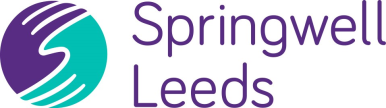 Vacancy at Springwell Leeds Academy, EAST Site
TA 4 CARE TEAM SCALE 4 (Point 7 - 11) Care Team – 37 HOURS (TTO + 5)FTE SALARY £20,092 TO £21,748 (ACTUAL SALARY £17,242 - £18,664)We have an exciting internal opportunity for people looking for a fresh challenge in an inspiring learning environment where we provide children with ‘second chance’ learning.  The post will suit a candidate who has the commitment, passion and resilience to make a difference to pupils who have a range of social, emotional, mental health and special educational needs. This post involves working as part of a wider care team on site, generally outside of the classroom ensuring that classroom practitioners are well supported in ensuring learning can take place. This role will require the ability to have an understanding of pupils' complex mental health and attachment needs, be able to support pupils with personalised strategies for regulation to overcome developmental vulnerabilities, enable them to better regulate themselves and build resilience.  The suitable candidate will also need to be able to use therapeutic language effectively, understand and implement nurture practice and understand the importance of relational play. The ability to attune with pupils and have unconditional positive regard and effective limit setting are also essential. Over time, post holders will develop to become ‘experts’ in supporting students with complex SEMH needs. We are looking for people who have a desire to research about such complex needs and work together as a team to find ways to support our students to be successful and be able to make progress in their lives. This is a role that can have physical demands and post holders will need to have the energy to be on their feet for much of the day and potentially involved in Team teach incidents during the day. All staff at Springwell are Team Teach trained and in time post holders will become part of the site Team Teach training team supporting other staff in its safe use. Whilst the role can be challenging due to the behaviours that can be displayed by our students, it can also incredibly rewarding as you have the opportunity to make a significant difference to their lives. There will be the opportunity for in house training so we are looking for candidates with the correct mind set to work hard to become part of a new specialist team. As a new growing school we anticipate that for the right candidate there will opportunities for career progression over the next few years. We are very willing to train and invest in the right person so please don’t think that you have to be the ‘finished article’ in order to apply. If you would like to discuss or find out more about this post, please contact Emma Dodsworth e.dodsworth@springwellacademyleeds.org 

Completed applications should be e-mailed to Sharon Perkins s.perkins@springwellacademyleeds.org The letter of application should outline why you feel your experience makes you a strong applicant for this exciting opportunity. The closing date for this post is 9am Friday 3rd December to interview on 7th December.Springwell Leeds is committed to safeguarding and promoting the welfare of children and young people and expects all staff to share this commitment. All shortlisted candidates will be required to complete a self-disclosure form. The amendments to the Rehabilitation of Offenders Act 1974 (Exceptions) Order 1975 (2013 and 2020) provides that when applying for certain jobs and activities, certain convictions and cautions are considered ‘protected’. This means that they do not need to be disclosed to employers, and if they are disclosed, employers cannot take them into account. Guidance about whether a conviction or caution should be disclosed can be found on the Ministry of Justice website. Successful candidates will also be required to undergo an enhanced disclosure and barring services check.www.springwellacademyleeds.org www.wellspringacademytrust.co.uk